THE COUNCILCity of New OrleansJASON ROGERS WILLIAMS						          HELENA MORENOCouncilmember-At-Large						                   Councilmember-At-LargeJOSEPH I. GIARRUSSO III             JAY H. BANKS                 KRISTIN GISLESON PALMER          JARED C.  BROSSETT	           CYNDI NGUYENCouncilmember District A	Councilmember District B          Councilmember District C              Councilmember District D       Councilmember District EAGENDARegular Meeting of the City Councilto be held in City Hall Council Chamber on Thursday, March 5, 2020 at 10:00 A.M.ROLL CALLLORA W. JOHNSONCLERK OF COUNCILINVOCATIONREV. DR. EMANUEL SMITH, JR., PASTORISRAELITE BAPTIST CHURCHPLEDGE OF ALLEGIANCE TO THE FLAGHELENA MORENOCOUNCILMEMBER-AT-LARGENATIONAL ANTHEM  REV. DR. EMANUEL SMITH, JR., PASTOR		                        CITY COUNCIL CHAPLAINAPPROVAL OF THE MINUTES – February 6, 2020 and February 20, 2020.Annotation:MAY BE APPROVED.SPECIAL ORDERS OF BUSINESSFIRST ORDER OF BUSINESS – PRESENTATION – JUDGE ANTHONY RUSSO, ITALIAN AMERICAN ST. JOSEPH’S SOCIETYBrief:Commemorating the Society’s 50th Anniversary.Annotation:(Cm. Giarrusso).TO APPEAR.SECOND ORDER OF BUSINESS – PRESENTATION – DR. POOJA MEHTA,CLINICAL ASSISTANT PROFESSSOR OF OBSTETRICS AND GYNECOLOGY AT LSU AND DR. JENNIFER AVEGNO, NEW ORLEANS HEALTH DEPARTMENTBrief:Update from the New Orleans Health Department on the Additional $250,000 Budget Allocation by New Orleans City Council to Boost the Department’s Efforts to Curb Domestic Violence.Presentation on Louisiana’s Death Rate for Pregnant Women.Annotation:(Cm. Moreno).TO APPEAR.THIRD ORDER OF BUSINESS – PRESENTATION – DR. JENNIFER AVEGNO, NEW ORLEANS HEALTH DEPARTMENTBrief:New Orleans Preparation for COVID-19.Annotation:(Cm. Moreno).TO APPEAR.CONSENT AGENDACOMMUNICATION – FROM ALYSSA MAURICE-ANDERSON, ASSISTANTGENERAL COUNSEL, LEGAL DEPARTMENT – REGULATORY, ENTERGY SERVICES, LLCBrief:Submitting for further handling and filing an original and two copies of Entergy New Orleans, LLC (“ENO”) and the Council’s Utility Advisors the Agreement in Principle (“AIP”), Re: Revised Application of Entergy New Orleans, LLC for a Change in Electric and Gas Rates Pursuant to Council Resolutions R-15-194 and R-17-504 and for Related Relief.  (Council Docket No. UD-18-07)Annotation:MAY BE RECEIVED.COMMUNICATION – FROM TIMOTHY S. CRAGIN, ASSISTANT GENERAL COUNSEL, LEGAL SERVICES – REGULATORY, ENTERGY SERVICES, LLCBrief:Submitting for further handling an original and two copies of Entergy New Orleans, LLC’s (“ENO”) February 2020 Monthly Progress Report on Its Collaboration with the Sewerage and Water Board of New Orleans to Improve Reliability of Electric Service and Expedite a Long-Term Solution, pursuant to Council Resolution R-19-78. Annotation:MAY BE RECEIVED.COMMUNICATION – FROM MICHELLE IMPASTATO, COUNCIL SECRETARY,ST. CHARLES PARISH, OFFICE OF THE COUNCILBrief:Submitting Resolution No. 6471, adopted by the St. Charles Parish Council on Monday, February 17, 2020 fully supporting U.S. Senate Bill 2418 (S. 2418) and U.S. House of Representatives Bill 3814 (H.R. 3814), which seek to increase GOMESA revenue sharing with Gulf Coast States to a level that is more on par with the revenue sharing with onshore mineral production states.Annotation:MAY BE RECEIVED.COMMUNICATION – FROM ELIZABETH B. BALLARD, DEPARTMENT OF SAFETY AND PERMITS, NEIGHBORHOOD CONSERVATION DISTRICT ADVISORY COMMITTEE, NCDAC CLERKBrief:Requesting Council action regarding the Neighborhood Conservation District Advisory Committee’s decision of “approval” on applications for demolition permits for the following locations:Addresses:							    Districts:2001 Jackson Ave. 								BDemolition/Renovation of the Front Façade2000 Oretha Castle Haley	Blvd.					B1315 Annette St.								C1501 Elysian Fields Avenue						C2501 S. Prieur St.								B2503-05 S. Prieur St.							B1907 St. Bernard Avenue							DAnnotation:MAY BE RECEIVED.COMMUNICATION – FROM KIMBERLY R. SILAS, SENIOR COUNSEL, LEGAL DEPARTMENT – REGULATORY, ENTERGY SERVICES, LLCBrief:Submitting for further handling on behalf of Entergy New Orleans, LLC (“ENO”) an original and two copies of the Unopposed Motion for Extension of Time and the Proposed Order, Re: Revised Application of Entergy New Orleans, LLC for a Change in Electric and Gas Rates Pursuant to Council Resolutions R-15-194 and R-17-504 and for Related Relief.  (Council Docket No. UD-18-07)Annotation:MAY BE RECEIVED.COMMUNICATION – FROM TEMEA JOHNSON, EXECUTIVE ASSISTANT, NEW ORLEANS REDEVELOPMENT AUTHORITY (NORA)Brief:Submitting in accordance with City Council Ordinance Calendar No. 28,133 the New Orleans Redevelopment Authority’s 2019 Attendance Report for its Board of Commissioners.Annotation:MAY BE RECEIVED.CAL. NO. 32,906 - BY:  COUNCILMEMBER NGUYENBrief:An Ordinance to rescind Ordinance M.C.S. No. 27,978 (Zoning Docket 121/18) and to grant an Affordable Housing Planned Development (AHPD) and any necessary exceptions to permit the new construction of a multi-family residential development in an S-B2 Suburban Pedestrian-Oriented Corridor Business District, and ENORC Eastern New Orleans Renaissance Corridor Use Restriction Overlay District, and a CT Corridor Transformation Design Overlay District located on Prairie Lands, Section A, Phase 1 and Phase 2, or Parts 25 and 27, or Parcel 23B and an undersigned lot, bound by Chef Menteur Highway, Michoud Boulevard, and Alcee Fortier Boulevard (Municipal Addresses: 13707-13733 Chef Menteur Highway); and otherwise to provide with respect thereto. (ZONING DOCKET NO. 124/19)Annotation:(90 Days, Cn. Deadline 5/6/20).(Cn. Deadline 4/16/20).	Technical Correction needed.CAL. NO. 32,908 - BY:  COUNCILMEMBER GISLESON PALMERBrief:An Ordinance to amend to Ordinance No. 28,198 MCS (Zoning Docket 44/19) to now grant a conditional use to permit the retail sale of packaged alcoholic beverages at a gas station in a MU-1 Medium Intensity Mixed-Use District and an EC Enhancement Corridor Design Overlay District, on Square 121, Lots A and C (which are proposed to be consolidated into Lot AC), in the Second Municipal District, bounded by North Rampart Street, Saint Louis Street, Basin Street, and Conti Street (Municipal Addresses: 421-447 North Rampart Street and 1180 Saint Louis Street); and otherwise to provide with respect thereto. (ZONNING DOCKET NO. 123/19)Annotation:(90 Days, Cn. Deadline 4/29/20).(Cn. Deadline 4/16/20).Technical Correction needed.CAL. NO. 32,909 - BY:  COUNCILMEMBER GIARRUSSOBrief:An Ordinance to amend and reordain Article 19 of Ordinance No. 4264 M.C.S., amended by Ordinance No. 26413 M.C.S., as amended, The Comprehensive Zoning Ordinance of the City of New Orleans, to establish a new Interim Zoning District to be named the “Middle Harrison Interim Zoning District”, which is to impose the following regulation upon all lots that front on Harrison Avenue between Canal Boulevard and West End Boulevard: Any use, or the aggregate of uses, over four thousand (4,000) square feet in gross floor area on one lot is prohibited.The proposed text change would affect regulations that are applied to the S-LB1 Suburban Lake Area Neighborhood Business and located on Harrison Avenue between Canal and West End Boulevards; and otherwise to provide with respect thereto. (ZONING DOCKET NO. 128/19)Annotation:(90 Days, Cn. Deadline 4/29/20).(Cn. Deadline 4/16/20).CAL. NO. 31,910 - BY:  COUNCILMEMBER GIARRUSSOBrief:An Ordinance to amend and reordain Article 18 of Ordinance No. 4264 M.C.S., amended by Ordinance No. 26413 M.C.S., as amended, The Comprehensive Zoning Ordinance of the City of New Orleans, to add the following additional use restrictions to the “Middle Harrison Use Restriction Overlay District” applicable to those lots that front on Harrison Avenue between Canal Boulevard and West End Boulevard:Any use, or the aggregate of uses, over four thousand (4,000) square feet in gross floor area on one lot is prohibited.Deliveries and trash collection between 10:00 pm and 7:00 am is prohibited.The proposed text change would affect regulations that are applied to the S-LB1 Suburban Lake Area Neighborhood Business and located on Harrison Avenue between Canal and West End Boulevards; and otherwise to provide with respect thereto. (ZONING DOCKET NO. 129/19)Annotation:(90 Days, Cn. Deadline 4/29/20).(Cn. Deadline 4/16/20).MOTION TO ADOPT CONSENT AGENDA AND REFER OTHER MATTERS TO THE PROPER AGENCY.YEAS: 	NAYS:	ABSENT:	AND THE CONSENT AGENDA WAS ADOPTED.REGULAR AGENDANON-CONFORMING USE APPEAL - OF BRIAN DESHOTELBrief: Requesting a Non-Conforming Use to allow for a Multi-Family home for the property located at 2408-2410 Constance Street.Annotation:  (Cm. Banks).ZONING DOCKET NO. 122/19 – CATHERINE JAMESBrief: Requesting a Text Amendment to Article 12 and 26 of the Comprehensive Zoning Ordinance to amend the definition of “Wine Bar/Wine Shop,” which would be re-named as “Wine Shop,” and to classify “Wine Shop” as a conditional use in the HU-B1 Historic Urban Neighborhood Business District and the HU-MU Neighborhood Mixed-Use District.The definition of “Wine Shop” is proposed to be:“Wine Shop. An establishment whose principal business is the retail sale of wine made from grapes, and where the sales of wine made from grapes (for on or off-premises consumption) produces seventy-five (75) percent or more of the gross revenue for said establishment, where seventy-five (75) percent of the shelving and display of retail merchandise consists of wine made from grapes, but where distilled spirits may also be sold for off-premises consumption, where fifty (50) percent or more of the usable space of the establishment is used to display products for retail sale, where on-premises consumption of wine made from grapes (sales of wines by-the-glass, and free wine tastings) is permitted, where the sales of wine for on-premises consumption does not exceed 10% of the overall gross revenue for said establishment, where distilled spirits are not offered for on-premise consumption, where neither live entertainment nor gambling are provided, where package liquor products are not advertised outside nor off the premises in any place visible from the exterior or the premises, and where smoking is prohibited in all indoor areas”.  The proposed text change could affect properties located in the HU-B1 Historic Urban Neighborhood Business District and the HU-MU Historic Urban Neighborhood Mixed-Use District.  The recommendation of the City Planning Commission being “FOR MODIFIED APPROVAL”. Annotation:(Cms. All, Cn. Deadline 4/16/20).ZONING DOCKET NO. 125/19 – SIDNEY BESTHOFF, III, VIRGINIAF. BESTHOFF, ET AL.Brief: Requesting a conditional use to permit the retail sale of packaged alcoholic beverages in a CBD-2 Historic Commercial and Mixed-Use District, on Square 67, Lot 1 or 12, in the Second Municipal District, bounded by Canal Street, Dauphine Street, Bourbon Street, and Iberville Street  (Municipal Addresses:  841 Canal Street and 100 Dauphine Street).  The recommendation of the City Planning Commission being “FOR DENIAL”. Annotation:(Cm. Gisleson Palmer, Cn. Deadline 3/16/20).	ON DEADLINE.ZONING DOCKET NO. 131/19 – MARENGO INVESTMENTS, LLCBrief: Requesting a zoning change from an HU-RD2 Historic Urban Two-Family Residential District to an HU-RM1 Historic Urban Multi-Family Residential District, on Square 585, Lot 34 or Lot 10 and half of Lot 9, in the Sixth Municipal District, bounded by Napoleon Avenue, Freret Street, LaSalle Street, and General Pershing Street (Municipal Addresses:  2435-2439 Napoleon Avenue and 4330 Freret Street).  The recommendation of the City Planning Commission being “NO LEGAL MAJORITY”.YEAS:	Lunn, Marshall, Wedberg, Witry – 4NAYS:	Mobley, Steeg, Steward - 3ABSENT:	Brown, Flick - 2Annotation:(Cm. Banks, Cn. Deadline 3/16/20).ON DEADLINE.ZONING DOCKET NO. 132/19 – SISTERS OF MERCY OF THE AMERICAS SOUTH CENTRAL COMMUNITY, INC.Brief:Requesting a conditional use to permit an established two-family dwelling in an HU-RS Historic Urban Single-Family Residential District, on Square 101, Lots 11, 12, and Pt. 13, in the Sixth Municipal District, bounded by Freret Street, Palmer Avenue, State Street, and La Salle Place (Municipal Addresses:  6028-6030 Freret Street).  The recommendation of the City Planning Commission being “FOR APPROVAL”, subject to four (4) provisos.Annotation:(Cm. Giarrusso, Cn. Deadline 3/30/20).ZONING DOCKET NO. 1/20 – 1780-82 NORTH BROAD, LLCBrief:Requesting a zoning change from an HU-RD2 Historic Urban Two-Family Residential District to an HU-B1 Historic Urban Neighborhood Business District, on Square 1364, Lots 11 and 12, in the Third Municipal District, bounded by North Broad Street, O’Reilly Street, Aubry Street, and Rousselin Street (Municipal Addresses:  1780-1782 North Broad Street and 2540 O’Reilly Street).  The recommendation of the City Planning Commission being “FOR APPROVAL”.Annotation:(Cm. Brossett, Cn. Deadline 4/20/20).ZONING DOCKET NO. 2/20 – BIG EASY PROPERTIES, LLCBrief:Requesting a conditional use to permit a bar in a CBD-2 Historic Commercial and Mixed-Use District, on Square 33, Lot B-2, in the Second Municipal District, bounded by Iberville Street, Chartres Street, Exchange Place, and Canal Street (Municipal Address:  606 Iberville Street).  The recommendation of the City Planning Commission being “FOR APPROVAL”, subject to four (4) provisos.Annotation:(Cm. Gisleson Palmer, Cn. Deadline 4/20/20). ZONING DOCKET NO. 3/20 – ST. THOMAS PROPERTIES, LLCBrief:Requesting a conditional use to permit a bar in a HU-MU Historic Urban Neighborhood Mixed-Use District, on Square 100, Lots 8 and 9, in the First Municipal District, bounded by Saint Thomas Street, Thalia Street, Erato Street, and Annunciation Street (Municipal Address:  1235 Saint Thomas Street).  The recommendation of the City Planning Commission being “FOR APPROVAL”, subject to fifteen (15) provisos.Annotation:(Cm. Banks, Cn. Deadline 4/20/20).ZONING DOCKET NO. 4/20 – JUNE T. NORMAN, PAUL A. NORMAN,KIRK F. NORMAN, JAN N. BRILL, KAREN N. CARROL, AND ERIC E. NORMANBrief:Requesting a conditional use to permit the retail sale of packaged alcoholic beverages in an HU-MU Historic Urban Neighborhood Mixed-Use District, an HUC Historic Urban Corridor Use Restriction Overlay District, and an EC Enhancement Corridor Design Overlay District, on Square 134, Lots 2 and 3, in the Seventh Municipal District, bounded by South Carrollton Avenue, Oak Street, Zimple Street, and Dublin Street (Municipal Addresses:  1124-1126 South Carrollton Avenue).  The recommendation of the City Planning Commission being “FOR APPROVAL”, subject to six (6) provisos.  Annotation:(Cm. Giarrusso, Cn. Deadline 4/20/20).ZONING DOCKET NO. 5/20 – CHRISTIAN GALVINBrief:Requesting a conditional use to permit a principal bed and breakfast in an HU-RM1 Historic Urban Multi-Family Residential District, on Square 243, Lot A, in the Fourth Municipal District, bounded by Jackson Avenue, Carondelet Street, Brainard Street, and Philip Street (Municipal Addresses:  1700-1706 Jackson Avenue).  The recommendation of the City Planning Commission being “FOR APPROVAL”, subject to eight (8) provisos.Annotation:(Cm. Banks, Cn. Deadline 4/20/20).ZONING DOCKET NO. 6/20 – MOYASSAR NAWASHBrief:Requesting a zoning change from an HU-RD2 Historic Urban Two-Family Residential District to an HU-B1 Historic Urban Neighborhood Business District, on Square 219, Lot 16, in the Second Municipal District, bounded by North Roman Street, Conti Street, North Derbigny Street, and Bienville Avenue (Municipal Addresses:  326 North Roman Street and 1838 Conti Street).  The recommendation of the City Planning Commission being “FOR MODIFIED APPROVAL”.Annotation:(Cm. Banks, Cn. Deadline 4/20/20).ZONING DOCKET NO. 7/20 – MGM PROPERTIES OF LOUISIANA, LLCBrief:Requesting a conditional use to permit an established two-family dwelling in an S-RS Suburban Single-Family Residential District, on Villa Sites Subdivision, on Square 7, Lot 18, in the Third Municipal District, bounded by Devine Avenue, Hayne Boulevard, Vanderloot Avenue, and Dinkins Street (Municipal Address:  7941 Devine Avenue).  The recommendation of the City Planning Commission being “FOR APPROVAL”, subject to four (4) provisos.Annotation:(Cm. Nguyen, Cn. Deadline 4/20/20).ZONING DOCKET NO. 8/20 – ERIC A. NELSON AND CHELSEA K. NELSONBrief:Requesting a conditional use to permit a neighborhood commercial establishment in an HU-RD2 Historic Urban Two-Family Residential District, on Square 513, Lot 1-A or Lot 1-A and an undesignated lot, in the Third Municipal District, bounded by Mandeville Street, Urquhart Street, Marigny Street, and North Villere Street (Municipal Addresses:  1300-1302 Mandeville Street and 2271 Urquart Street).  The recommendation of the City Planning Commission being “FOR APPROVAL”, subject to seven (7) provisos.Annotation:(Cm. Gisleson Palmer, Cn. Deadline 4/20/20).ZONING DOCKET NO. 9/20 – CITY COUNCIL MOTION NO. M-19-455Brief:Requesting a conditional use to permit an educational facility (vocational) in an S-B2 Suburban Pedestrian-Oriented Corridor Business District, ENORC Eastern New Orleans Renaissance Corridor Use Restriction Overlay District, and CT Corridor Transformation Design Overlay District, on Section 22, Lot 3A1C or 3A, in the Third Municipal District, bounded by Morrison Road, Crowder Boulevard, Beechwood Court, and Claridge Court (Municipal Address:  8460 Morrison Road).  The recommendation of the City Planning Commission being “FOR APPROVAL”, subject to six (6) provisos.Annotation:(Cm. Nguyen, Cn.Deadline 4/20/20).ZONING DOCKET NO. 10/20 - LIGHT CITY CHURCHBrief:Requesting a conditional use to permit an educational facility (primary and secondary) in an S-RD Suburban Two-Family Residential District, ENORC Eastern New Orleans Renaissance Corridor Use Restriction Overlay District, and CT Corridor Transformation Design Overlay District and the rescission of Ordinance No. 19,732 (Zoning Docket 43/00), on Section 10, Lots A, B, C, D, and E or BT, and DG or 1, 2, 3, 6, 7, D, and G or G1, F3, E4, and two undesignated lots, in the Third Municipal District, bounded by Hayne Boulevard, Burke Avenue, Benson Street, and Dinkins Street (Municipal Addresses: 8820-8900 Hayne Boulevard and 7928 Burke Avenue).  The recommendation of the City Planning Commission being “FOR APPROVAL”, subject to fourteen (14) provisos.Annotation:(Cm. Nguyen, Cn. Deadline 4/20/20).ZONING DOCKET NO. 11/20 – AG 2018, LLCBrief:Requesting an affordable housing planned development to permit a mixed-use (multi-family residential/commercial) development in an MU-2 High Intensity Mixed-Use District and an EC Enhancement Corridor Design Overlay District, on Square 252, Lots 1 or 13, 2 or 14, 3 or 15, 4 or 16, B or 17 through 19, 5B, an un-designated lot, 6 or 12, ½ of 6 or 11, X or 10, 7 or 9, 1 or 8, 2 or 7, 3 or 6, 4 or 5, 2 or 4, 3, 4 or 5, 5 or 1, 6 or 27, and 26, in the First Municipal District, bounded by Erato Street, Baronne Street, Oretha Castle Haley Boulevard, and Thalia Street (Municipal Addresses:  1822-1830 Erato Street, 1311-1333 Baronne Street, 1300-1328 Oretha Castle Haley Boulevard, and 1817-1825 Thalia Street).  The recommendation of the City Planning Commission being “FOR APPROVAL”, subject to two (2) exceptions and twelve (12) provisos.Annotation:(Cm. Banks, Cn. Deadline 4/20/20). CAL. NO. 32,898 - BY:  COUNCILMEMBER GIARRUSSOBrief:An Ordinance to provide for the establishment of a conditional use to permit a country club in an HU-RM2 Historic Urban Multi-Family Residential District, on Square 612, Lot 612-A, bounded by Palmetto Street, Monroe Street, and Airline Highway and Square 613, Lot 613-B, bounded by Monroe Street, Palmetto Street, Leonidas Street, and Dixon Street (Municipal Addresses:  8701 Palmetto Street and 3801-3831 Monroe Street); and otherwise to provide with respect thereto. (ZONING DOCKET NO. 121/19)Annotation:(90 Days, Cn. Deadline 4/15/20).(Cn. Deadline 4/2/20).CAL. NO. 32,905 - BY:  COUNCILMEMBERS GISLESON PALMER AND BANKS (BY REQUEST)Brief:An Ordinance to amend and reordain Chapter 150 of the Code of the City of New Orleans by adding Article XIV to levy an occupancy tax on Short Term Rentals of overnight lodging in the City of New Orleans, in accordance with ACT 169 of the 2019 Regular Session of the Louisiana Legislature; to provide for the collection and distribution of the proceeds of such tax; and otherwise to provide with respect thereto.Annotation:(Council Rule 34. Postponement Deadline 6/5/20).CAL. NO. 32,907 - BY:  COUNCILMEMBER GIARRUSSO (BY REQUEST)Brief:An Ordinance to authorize New Orleans Building Corporation (“NOBC”) and the Mayor of the City of New Orleans, on behalf of the City of New Orleans (the “City”), as intervenor, to execute and deliver the Second Amended and Restated Lease Agreement attached hereto and incorporated herein as Exhibit “A” (the “Second Amended and Restated Lease”), by and among NOBC, Jazz Casino Company, L.L.C. (“JCC”) and the City, as intervenor, related to NOBC’s lease of the site of the former Rivergate Convention Center and nearby property to JCC in connection with the Harrah’s New Orleans Casino, said Second Amended and Restated Lease to amend and restate in their entirety the provisions of that certain Amended and Restated Lease Agreement by and among Rivergate Development Corporation (“RDC”), JCC, and the City, as intervenor, dated October 29, 1998 (the “Original First Amended and Restated Lease”), as amended by that certain First Amendment to Amended and Restated Lease Agreement by and among RDC, JCC, and the City dated March 28, 2001 (the “First Amendment”), as further amended by that certain Second Amendment to Amended and Restated Lease Agreement by and among RDC, JCC, and the City dated February 7, 2002 (the “Second Amendment”), as further amended by that certain Third Amendment to Amended and Restated Lease Agreement by and among RDC, JCC, and the City dated April 16, 2003 (the “Third Amendment”), and as further amended by that certain Fourth Amendment to Amended and Restated Lease Agreement by and among RDC, JCC, and the City dated May 2, 2006 (the “Fourth Amendment”). Annotation:Annotation:(Council Rule 34. Postponement: 6/5/20).CAL. NO. 32,923 - BY:  COUNCILMEMBER GISLESON PALMER (BY REQUEST)Brief:An Ordinance to approve amendments to the Articles of Incorporation and By-Laws of the New Orleans Tourism Marketing Corporation in accordance with Ordinance No. 14118 M.C.S., as approved by the Board of Directors of the New Orleans Tourism Marketing Corporation on Monday, February 10, 2020; and otherwise to provide with respect thereto.Annotation:(Council Rule 34. Postponement: 6/19/20).CAL. NO. 32,924 - BY:  COUNCILMEMBER GISLESON PALMER (BY REQUEST)Brief:
An Ordinance to amend and reordain Sections 150-1003 through 150-1005 of Chapter 150 of the Code of the City of New Orleans; to reflect the corporate name change from the New Orleans Tourism Marketing Corporation to the New Orleans Tourism and Cultural Fund, to change the name of the annual program that must be submitted to the City Council by the corporation, and to remove references to the expenditure formula that was amended out of the By-Laws of the Corporation; and otherwise to provide with respect thereto.Annotation:(Council Rule 34. Postponement: 6/19/20).CAL. NO. 32,925 - BY:  COUNCILMEMBER GISLESON PALMER (BY REQUEST)Brief:An Ordinance to amend and reordain Ordinance Number 14118 M.C.S., which approved the incorporation of the New Orleans Tourism Marketing Corporation (“NOTMC”) as an economic development corporation pursuant to the Cooperative Economic Development Law, La. R.S. 33:9020 et seq., to modify the terms governing NOTMC’S approval as an economic development corporation and to incorporate revised Articles of Incorporation and By-Laws that, inter alia, (i) change the name of the corporation from NOTMC to the “New Orleans Tourism and Cultural Fund,” (ii) modify certain provisions affecting corporate governance, and (iii) amend the purpose of the corporation to include support for equitable and sustainable tourism, as well as support for the cultural economy and culture-bearers of the City of New Orleans through programs and projects consistent with the Cooperative Economic Development Law; and otherwise to provide with respect thereto.Annotation:(Council Rule 34. Postponement: 6/19/20).RESOLUTION (LYING OVER) - NO. R-19-415 - BY: COUNCILMEMBER GISLESON PALMERBrief: A RESOLUTION REQUESTING THE MAYOR'S OFFICE OF TRANSPORTATION TO STUDY THE FEASIBILITY OF PERMITTING AND REGULATING PARKLETS IN CERTAIN PARTS OF THE PUBLIC RIGHT OF WAY.Annotation: (Referred to the Transportation and Airport Committee). MOTION (LYING OVER) NO. M-20-50 - BY: COUNCILMEMBERS MORENO AND BROSSETTBrief:Revising Rule 10.1(B), Rule 10.1(C), Rule 41, and Rule 47 of the Council Rules in their entirety and adopted as set forth in Exhibit A. Rule 10.1(E), as set forth in Exhibit A, is hereby established. Annotation:	(Council Rule 34.  Postponement: 6/19/20).	Technical Correction needed.MOTION – NO. M-20-73 – BY:  COUNCILMEMBER NGUYENBrief:Directing the City Planning Commission to conduct a public hearing to consider a planned development in a S-RS Single Family Residential District, for the following three properties:Property located on Square 0, Lot Parcel A, in the Third Municipal District, bounded by Westlake Drive, I-10 Service Road North, St. Charles Canal, and Dwyer Road.  The municipal address is 6800 I-10 Service Road.Property located on Square 0, Lot Parcel B, in the Third Municipal District, bounded by Westlake Drive, I-10 Service Road North, St. Charles Canal, and Dwyer Road.  The municipal address is 1 Westlake Drive.Property located on Square 0, Lot Parcel C, in the Third Municipal District, bounded by Westlake Drive, I-10 Service Road North, St. Charles Canal, and Dwyer Road.  The municipal address is 2 Westlake Drive.Annotation:(Council Rule 34. Postponement: 7/3/20).RESOLUTION – NO. R-20-74 – BY:  COUNCILMEMBER NGUYENBrief:A RESOLUTION calling a special election in the Lake Willow Subdivision Improvement District for Tuesday, November 3, 2020.Annotation:(Council Rule 34. Postponement: 7/3/20).MOTION – NO. M-20-75 – BY:  COUNCILMEMBERS BROSSETT AND MORENOBrief:Requesting and authorizing the President of the Council to sign a contract amendment with Postlethwaite and Netterville increasing the 2019 Annual Audit Contract by an additional fifty thousand dollars ($50,000.00) above the current year maximum.Annotation:(Council Rule 34. Postponement: 7/3/20).RESOLUTION – NO. R-20-76 – BY:  COUNCILMEMBERS NGUYEN AND WILLIAMSBrief:Amending and reordaining to revise Chapters 1 through 170 of the Code of the City of New Orleans verbiage throughout in order that the entirety of the Code is gender neutral, to make our governing code inclusive of all people that make up and contribute to the rich history and future of the City of New Orleans.Annotation:(Council Rule 34. Postponement: 7/3/20).MOTION – NO. M-20-79 – BY:  COUNCILMEMBER GIARRUSSOBrief:Directing the City Planning Commission to conduct a public hearing and formal study, in conjunction with M-20-80 establishing a temporary IZD requiring off-street parking for an increase in residential density; to determine appropriate parameters, regulations, and requirements for parking in the Uptown University Area (generally bounded by: Saint Charles Avenue, South Carrollton Avenue, Claiborne Avenue, and Broadway Street); ensuring that any future amendments to the CZO (via an overlay) to address parking requirements in this area are fully researched to properly balance the institutional, commercial and residential uses that are currently exceeding available on-street parking, to create parking requirements that adequately address the needs of residents, including but not limited to:A review of similar cities with urban neighborhoodsadjacent to universities or other institutional uses and their proposed zoning/parking regulations;increasing off-street parking requirements for two- and multi-family buildings, particularly when bedrooms are added to existing structures;permitting owners and developers of multi-family buildings to rent or lease off-street space from nearby properties;permitting residential parking lots that service residential areas “by-right” in residential zones adjacent to institutional uses; and creating a permit for residents to park on the street in such a way as to block their own driveway.Annotation:(Council Rule 34. Postponement: 7/3/20).MOTION – NO. M-20-80 – BY:  COUNCILMEMBER GIARRUSSOBrief:Requesting the City Planning Commission to conduct a public hearing to amend and reordain Ordinance No. 4264 M.C.S., amended by Ordinance No. 26,413 M.C.S., as amended, the Comprehensive Zoning Ordinance of the City of New Orleans, to amend Article 19 to establish a new Interim Zoning District (IZD) to be named the University Area Interim Off-Street Parking Zoning District, the intent of which is to require off-street vehicular parking for any increase in the number of existing bedrooms, on all lots bounded by: lakeside of Saint Charles Avenue, downtown side of South Carrollton Avenue, riverside of South Claiborne Avenue, and both sides of Audubon Street (excluding the portion between Plum Street and Zimpel Street that exists soley within Tulane’s campus).Annotation:(Council Rule 34. Postponement: 7/3/20).MOTION – NO. M-20-81 – BY:  COUNCILMEMBER NGUYENBrief:Directing the City Planning Commission to conduct a public hearing to consider amending and re-ordaining Ordinance No. M.C.S. 4264, as amended by Ordinance No. 26,413 M.C.S., as amended, the Comprehensive Zoning Ordinance of the City of New Orleans, to add Section 25.6.F, as follows:25.6 Legal Nonconforming Signs***F.	Freestanding pole signs that are securely built,constructed and erected upon posts that are sunk below the natural surface in a manner that will prevent the sign from overturning shall be exempt from Section 25.6.C and Section 25.6.D.Annotation:(Council Rule 34. Postponement: 7/3/20).ORDINANCES ON FIRST READINGG:\DoCS\NAOMI\COUNCIL\AGENDAS\2020\MAR5AGD.docx       PRESIDENT    HELENA MORENOCouncilmember-At-Large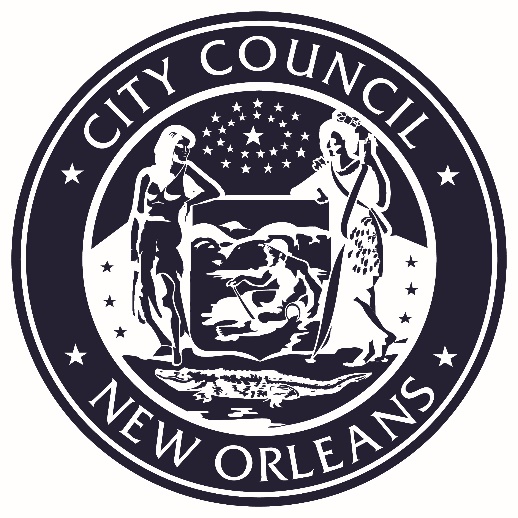 VICE PRESIDENTJASON ROGERS WILLIAMSCouncilmember-At-LargePLEASE TURN ALL CELL PHONES AND BEEPERS EITHER OFF OR ON VIBRATE DURING COUNCIL PROCEEDINGS.